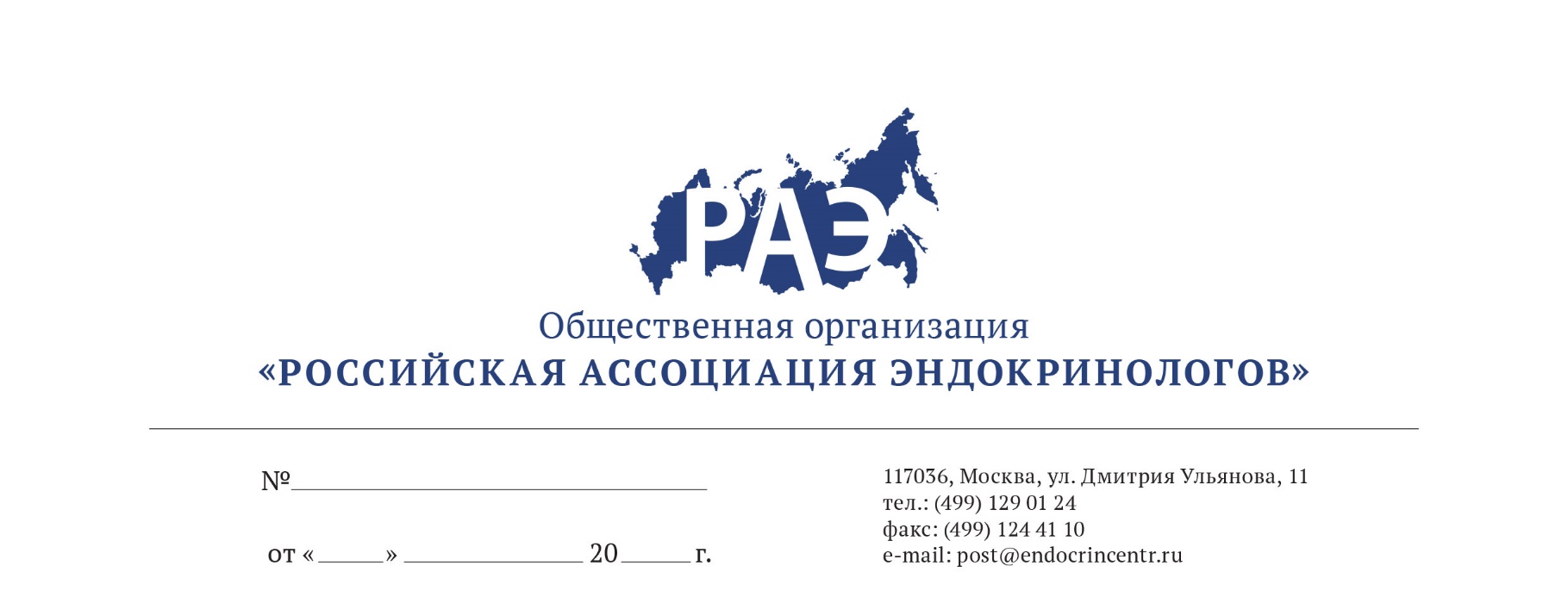 ПРОГРАММА «Ведение менопаузы у женщин с эндокринной патологией: теория и практика»№ВремяНазвание докладаДокладчик115:00-15:30Заболевания щитовидной железы у женщин старше 40 лет д.м.н., гл.н.с. Мазурина Н.В  ФГБУ «Эндокринологический научный центр» Минздрава России215:30-16:30«Возрастной андрогендефицит у женщин: есть ли проблема? д.м.н., профессор Зайдиева Я.З. ГБУЗ МО МОНИИАГ316:30-17:10МГТ у больных с нарушениями углеводного обмена и сахарным диабетом 1 и 2 типаД.м.н., гл.н.с. Григорян О.Р ФГБУ «Эндокринологический научный центр» Минздрава России417:10-17:30Перерыв на кофе517:30-18:10Гиперпаратиреоз после 40 летд.м.н. гл.н.с. Мокрышева Н.Г.ФГБУ «Эндокринологический научный центр» Минздрава России618:10-19:10Современные аспекты МГТ. Влияние МГТ на состояние костной ткани д.м.н., профессор Андреева Е.Н. ФГБУ «Эндокринологический научный центр» Минздрава России719:10-19:30Ответы на вопросы